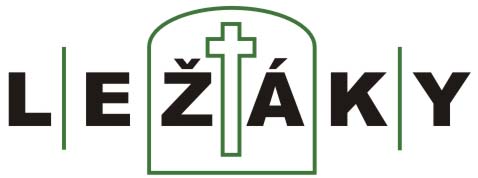 REGISTRAČNÍ ÚDAJE Pro zařazení do Memoriálu Josefa Šťulíka  musí být vyplněny následující údaje a zaslány nejpozději do 3. 4. 2018:STARTUJÍ:1. Starší žákyně	2003 – 2004, trať 1,9 km (možný i start roč. 2005,2006)2. Starší žáci                  2003 – 2004, trať 2,3 km                   3. Dorostenky		2001 – 2002, trať 2,3 km4. Dorostenci	2001 – 2002, trať 2,7 km (možný i start roč. 2000, pokud nedosáhne do konce škol. roku 18-ti let! U prezence nutno doložit !)ADRESA k přihlášení: lezaky@lezaky-memorial.czDalší kontaktyvedoucí Památníku Ležáky+420 739 335 734+420 469 344 179chvojkova@lezaky-memorial.czJmenný seznam účastníků:Jméno		Příjmení			Ročník		Startuje za:Škola TřídaTřídní učitelKontaktní telefonMailová adresaPoštovní adresa